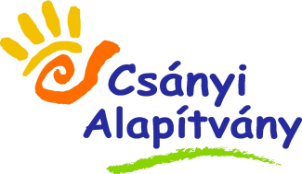 PÁLYÁZATI EGYSÉGCSOMAGKedves Pályázó!Örömmel fogadjuk jelentkezésedet, mely azt bizonyítja, hogy Portfólió Értékelő Pályázatod benyújtásával továbbra is a Csányi Alapítvány Életút Programjának részese szeretnél maradni.Fontos tudnod, hogy az Életút Programban történő bennmaradás érdekében ezen a megmérettetésen sikerrel kell részt venned.Célunk, hogy megmutathasd azon eredményeidet, melyeket az Alapítványban eddig eltöltött idő alatt értél el.Arra kérünk, hogy készíts magadról egy bemutatkozó összeállítást (portfóliót), aminek tartalmaznia kell:a tanulmányi/támogatási szerződésben vállaltak teljesítésének igazolását az Alapítványba kerülés évétől kezdődően,az ECDL START/ECDL bizonyítványodat,az eddig megszerzett nyelvvizsga bizonyítványaidat,tanulmányi, sport és művészeti versenyeredményeidet igazoló dokumentumokat, okleveleket, díjakatközépiskolai tanáraid és más fejlesztő szakemberek ajánlásait mentori ajánlást, amely összefoglaló értékelést is tartalmaz az Alapítványban eltöltött éveidrőlmotivációs leveledet, mely az Alapítványon belüli aktivitásokat, a jövőbeli terveket, elképzeléseket, vállalásokat foglalja össze. Természetesen szívesen látunk bármi mást is, amit a pályázatod sikere érdekében fontosnak tartasz megmutatni magadból.Sok sikert kívánunk!			Csányi Erika		    a Kuratórium Elnöke								    		        sk.A pályázattal kapcsolatban a mentorodnál, illetve az alábbi telefonszámon, illetve e-mail címen lehet információt kérni:Központi Iroda: 06-1/391-7032E-mail: info@csanyialapitvany.hu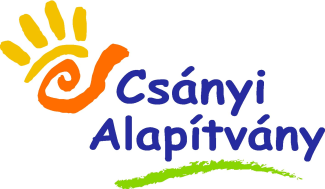 JELENTKEZÉSI ADATLAPa Csányi Alapítvány tehetséggondozó programjában részt vevő és tagságát megújítani, megerősíteni szándékozó, a 2022/2023-as tanévben 10. évfolyamon tanuló középiskolai diák részére(A pályázó törvényes képviselője tölti ki!)(A pályázó törvényes képviselője tölti ki!)(A pályázó törvényes képviselője tölti ki!)III./b Az egy háztartásban élő szülők/gondviselők legmagasabb iskolai végzettsége*                                                                                                      (A pályázó törvényes képviselője tölti ki!)                                                                                                   (*Kérjük X-el jelölje meg a megfelelőt!)(A pályázó törvényes képviselője tölti ki!)A kitöltött adatlapon található információkat az Alapítvány a pályázati egységcsomag végén található adatkezelési tájékoztató szerint kezeli.A Jelentkezési Adatlapok az aláírások nélkül érvénytelenek!ISKOLAI AJÁNLÓLAP2022/2023-as tanévbenA „Csányi Alapítvány” tehetséggondozó programjához(A gyermeket ajánló iskola és a gyermek osztályfőnöke tölti ki.)Ajánló iskola megnevezése:…………………………………………………………………..Címe:………………………………………………………………………………………….Tel. száma:…………………………………………………………………………………….E-mail címe:…………………………………………………………………………………..Ajánló pedagógus neve:………………………………………………………………………Tel. száma:…………………………………………………………………………………….Ajánlott gyermek neve:……………………………………………………………………….Szül. ideje:…………………………………………………………………………………….Osztálya: ……………………………………………………………………………………..Kérjük, hogy részletesen jellemezze a Csányi Alapítvány tehetséggondozó programjában résztvevő gyermeket, különös tekintettel a tehetségtényezőre, motivációjára.Segítsége fontos számunkra. Köszönjük közreműködését!A tanulók jellemzéséhez segítségképpen szeretnénk felhívni a figyelmét néhány szempontra: a gyermek tanulási motívumai,érdeklődésének jellemzői,tehetsége milyen területeken mutatkozott meg,megismerési képességeinek sajátosságai: figyelem, emlékezet, képzelet, gondolkodás, az érzelmek differenciáltsága, mélysége, tartóssága,a teljesítményhez való viszonya: céltudatos, törekvő, kitartó, fegyelmezett, felületes, hanyag, hangulatfüggő stb.,a környezethez való viszonya: segítőkész, nyílt, alkalmazkodó, zárkózott, egoista, szembeszegülő stb.,önmagához való viszony: az énkép, önértékelés jellemzői/alulértékelés, reális értékelés, túlértékelés,a gyermek családi hátterének bemutatása.A gyermek részletes jellemzése:………………………………………………………………………………………………………………………………………………………………………………………………………………………………………………………………………………………………………………………………………………………………………………………………………………………………………………………………………………………………………………………………………………………………………………………………………………………………………………………………………………………………………………………………………………………………………………………………………………………………………………………………………………………………………………………………………………………………………………………………………………………………………………………………………………………………………………………………………………………………………………………………………………………………………………………………………………………………………………………………………………………………………………………………………………………………………………………………………………………………………………………………………………………………………………………………………………………………………………………………………………………………………………………………………………………………………………………………………………………………………………………………………………………………………………………………………………………………………………………………………………………………………………………………………………………………………………………………………………………………………………………………………………………………………………………………………………………………………………………………………………………………………………………………………………………………………………………………………………………………………………………………………………………………………………………………………………………………………………………………………………………………………………………………………………………………………………………………………………………………………………………………………………………………………………………………………………………………………………………………………………………………………………………………………………………………………………………………………………………………………………………………………………………………………………………………………………………………………………………………………………………………………………………………………………………………………………………………A gyermek tanulmányi előmenetele (félévi és év végi átlaga):9. osztály első félév:……………………………………………………………………………9. osztály év vége: ……..………………………………………………………………………10. osztály első félév: ….……….………………………………………………………………Milyen iskolai lehetőségei vannak a tehetséggondozásra, fejlesztésre, ezek közül melyeken vesz részt a gyermek:……………………………………………………………………………………………………………………………………………………………………………………………………………………………………………………………………………………………………………………………………………………………………………………………………………………………………………………   ………………………………………………………………………………………………………………………………………………………………………………………………………………………………………………………………………………………………………………………………………………………………………………………………………………………………………………………………………………………………………………………………………………………………………………………………………………	……………………………………………	Ajánló pedagógus (osztályfőnök) aláírása	Az intézményvezető aláírásaph.Kelt: ………………………….,  20... ..………….. hó …………. napAJÁNLÁS2022/2023-as tanévbenA „Csányi Alapítvány” tehetséggondozó programjáhozA gyermeket ajánló tölti ki (pl.: pedagógus, fejlesztő, tehetséggondozó szakember, családsegítő szakember, lelkész, edző stb.)Ajánló megnevezése:…………………………………………………………………………….....Címe:………………………………………………………………………………………………..Tel. száma:………………………………………………………………………………………….E-mail címe:…………………………………………………………………………………………Ajánlott gyermek neve:………………………………………………………………………………..Mióta ismeri a gyermeket/milyen rendszerességgel találkoznak:……………………………………..…………………………………………………………………………………………………………Kérjük, hogy részletesen jellemezze a Csányi Alapítvány tehetséggondozó programjában résztvevő gyermeket, különös tekintettel a tehetségtényezőre, motivációjára.Segítsége fontos számunkra. Köszönjük közreműködését!A gyermek részletes jellemzése:………………………………………………………………………………………………………………………………………………………………………………………………………………………………………………………………………………………………………………………………………………………………………………………………………………………………………………………………………………………………………………………………………………………………………………………………………………………………………………………………………………………………………………………………………………………………………………………………………………………………………………………………………………………………………………………………………………………………………………………………………………………………………………………………………………………………………………………………………………………………………………………………………………………………………………………………………………………………………………………………………………………………………………………………………………………………………………………………………………………………………………………………………………………………………………………………………………………………………………………………………………………………………………………………………………………………………………………………………………………………………………………………………………………………………………………………………………………………………………………………………………………………………………………………………………………………………………………………………………………………………………………………………………………………………………………………………………………………………………………………………………………………………………………………………………………………………………………………………………………………………………………………………………………………………………………………………………………………………………………………………………………………………………………………………………………………………………………………………………………………………………………………………………………………………………………………………………………………………………………………………………………………………………………………………………………………………………………………………………………………………………………………………………………………………………………………………………………………………………………………………………………………………………………………………………………………………………………………………………………………………………………………………………………………………………………………………………………………………………………………………………………………………………………………………………………………………………………………………………………………………………………………………………………………                                                                                             …………………………………… 			                                                                                                              Ajánló aláírása 	ph.Kelt: ………………………….,  20... ..………….. hó …………. nap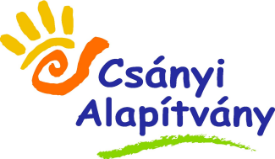 ÚTMUTATÓA MOTIVÁCIÓS LEVÉL ELKÉSZÍTÉSÉHEZ	 2022/2023-as tanévben Kedves Pályázó!A pályázati anyagodnak tartalmaznia kell a saját motivációs leveledet annak érdekében, hogy bebizonyítsd, méltó helyed van a Csányi Alapítvány Életút Programjában.Ennek elkészítéséhez szeretnénk neked segítséget nyújtani.Motivációs leveled legfőbb célja, hogy bemutasd magad, felkeltsd vele a pályázatot kiíró érdeklődését, és hogy bemutasd a Csányi Alapítványban, az iskolában eddig végzett munkádat, és más szabadidős tevékenységedet, eredményeidet.Mutasd meg, melyek a legfontosabb motivációid, mik a céljaid, milyen módon kívánod azokat megvalósítani, mit tekintenél sikernek az elkövetkezendő években!Motivációs leveled tartalma a következő legyen:bemutatkozásod: név, lakhely, iskola, osztály,eddigi tevékenységed: iskolai és alapítványi, tanulmányi és szabadidős, amire igazán büszke vagy: tanulmányi, sport, művészeti versenyek eredményei,jövőbeni elképzeléseid, konkrét céljaid, továbbtanulási terveid,miért szeretnél az Alapítvány tagja maradni.Formai követelmények:- az írás terjedelme ne legyen több egy oldalnál,- tartalmát jellemezze az egyszerűség és a tényszerűség,- használj Times New Roman 12-es betűtípust,- az írás legyen sorkizárt és 1,5 sortávú,- a szöveg legyen átlátható, tagolt, könnyen olvasható,- a levelet a Kuratórium Elnökének címezd,- a motivációs levél a helyszín, dátum és aláírás megadásával záruljon.Sok sikert kívánunk!Budapest, 2022. október 20.I. A pályázó gyermek adataiNeve:…………………………………………………….Alapítványi tagságának kezdete:………………évSzületési ideje (év/hó/nap): __ __ __ __ . __ __ . __ __  Születési helye:..................................................................Anyja leánykori neve: ……………………………………Állandó lakcíme:Irányítószám: __ __ __ __ Település neve: ……………………………………………………….Közterület neve (út, utca, tér stb.): …………………………………..házszám, emelet, ajtó:……Értesítési címe:Irányítószám: __ __ __ __ Település neve: ……………………………………………………….Közterület neve (út, utca, tér stb.): …………………………………..házszám, emelet, ajtó: ……Iskolájának neve, pontos címe:...…………………………………………………………………..……………………………………………………………………………………………………..Iskolájának telefonszáma, e-mail címe:……………………………………………………………II. Szülő(k)/ törvényes képviselő(k) adatai:Apa/gondviselőNév: …………………………………………………………………………………………….…...….Lakcím:………………….…………………………………………………………………………..…..Telefonszám:…………………………………………………………………..………………….……..Szül. hely, idő:…………………………………………………………………………………………Anya/gondviselőNév: ………………………………………………………………………………...………………….Lakcím:…………………………………………………………………………………………………Telefonszám:…………………………………………………………………………………………..Szül. hely, idő:………………….………………………………………………………………………Egyéb megjegyzés (szülők elváltak, szülő elhunyt, gyámság, nevelőszülői elhelyezés stb.):…………………………………………………………………………………………………………III./a A család szociális helyzetére vonatkozó adatok:Az egy háztartásban élő személyek száma összesen:……………..Az egy háztartásban élő testvérek, hozzátartozók adatai:Név:                                         Életkor:                   tanul   dolgozik  egyéb          Rokonsági kapcsolat:………………….                         ……………                                               …………………………..………………….                         ……………                                               …………………………..………………….                         ……………                                               …………………………..………………….                         ……………                                               …………………………..………………….                         ……………                                               …………………………..A lakás adatai (kérjük a megfelelő négyzetet bejelölni!):alapterület nagysága:…….m2szobák száma:……saját tulajdonú    önkormányzati lakás    bérlemény    családi, kertes ház Megjegyzés (pl.: felhalmozott rezsihátralék, hitel):……………………………………………………………………………………………………………………8 általánosnál kevesebb8 általános iskolaszakmunkás-képző iskola/szakiskolaszakközép-iskolai érettségigimnáziumi érettségitechnikumfőiskolaegyetemAnyaApaIII./c A család szociális helyzetére vonatkozó adatok:Apa/gondviselő:Munkahely:…………………………………………………………………………………………Munkakör:………………………………………………..…………………………………………Igazolt jövedelem (nettó):……………………………………………...…………………………...Ebből gyerektartás: ………………………………………………………………………………...Anya/gondviselő:Munkahely:…………………………………………………………………………………………Munkakör:………………………………………………..…………………………………………Igazolt jövedelem (nettó):………………………………………………...…………………………Ebből gyerektartás: ………………………………………………………………………………...NyilatkozatMint a pályázó törvényes képviselője hozzájárulok gyermekem és saját személyes adataim kezeléséhez valamint, hogy gyermekem a Portfólió Értékelésen részt vegyen.Gyermekem törvényes képviselőjeként engedélyezem/nem engedélyezem (a megfelelő rész aláhúzandó), hogy a Csányi Alapítvány Portfólió Értékelésén gyermekemről fénykép/videofelvétel készüljön. Az adatkezelésről kapott tájékoztatás ismeretében hozzájárulásomat adom gyermekem és saját személyes és különleges adataink közül a nemzetiségre és az egészségi állapotra vonatkozó adatok Alapítvány általi nyilvántartásához és kezeléséhez.Az adatok kezelésének célja gyermekemnek/családomnak a Csányi Alapítvány Életút Programjában foglalt foglalkozásokhoz, szolgáltatásokhoz, juttatásokhoz, támogatásokhoz, ösztöndíjakhoz való hozzájutása.Az adatlap aláírásával nyilatkozom, hogy az általam közölt adatok a valóságnak megfelelnek. Tudomásul veszem, hogy valótlan adatok közlése a tehetséggondozó programból való kizáráshoz vezethet.………………………………………………..               ………………………………………..A szülő(k)/ törvényes képviselő(k) aláírása                 A pályázó alapítványi tag aláírásaKelt: …………………….., 20… (év)… (hó)… (nap)